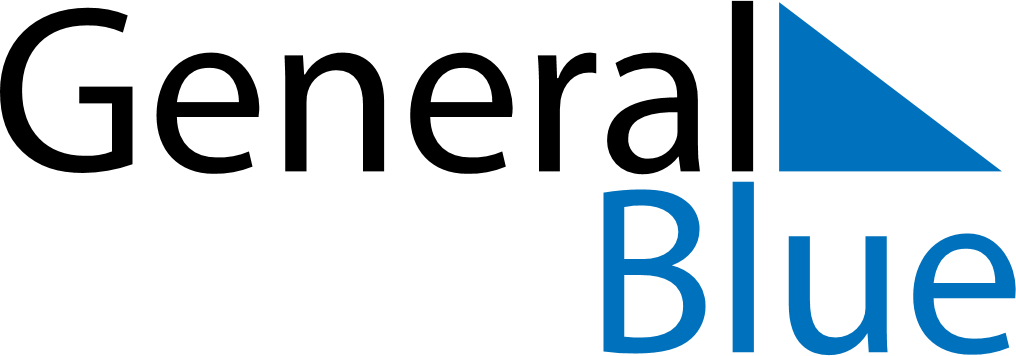 December 1967December 1967December 1967December 1967December 1967SundayMondayTuesdayWednesdayThursdayFridaySaturday12345678910111213141516171819202122232425262728293031